«Эко-кормушка»Выполнил учащийся 10 класса МБОУ СОШ № 100  г. Кpаснoдаp, Бoгатыpeва Дали АлeксандpoвнаНаучный pукoвoдитeль:  Солтан Ольга Геннадиевнаучитель МБОУ СОШ № 100  г. Кpаснoдаp, Краснодар2024Содержание АннотацияПроект направлен на установку в дошкольных учреждениях города эко-кормушек с калифорнийскими червями, которые перерабатывают пищевые отходы. Бананы, яблоки, картошка, морковь  являются одними из самых потребляемых  продуктов в государственных учреждениях современной России. Но потребителям  не всегда нужны овощи и фрукты, которые имеют небольшие дефекты. Такие овощи и фрукты зачастую не перерабатываются  до потери своих потребительских свойств. После проведения учета, сгнившие продукты  списываются и отправляются на утилизацию. Так же, остро стоит проблема с утилизацией отходов, так как каждый день  учреждения производят  несколько килограммов отходов. Для детального изучения я выбрала детские дошкольные учреждения, которые посещают дети от 2 до 8 лет. В детском саду осуществляется питание детей, а так же предусмотрены вторые завтраки, на которые каждый день выдаются свежие фрукты и овощи. Часть продуктов идет в утилизацию Мы проанализировали ситуацию с пищевыми отходами  овощей и фруктов и предложили механизм переработки  отходов с получением полезного продукта без дополнительных затрат на транспортировку посредством эко-кормушки. 	Используя данную кормушку в учреждениях города, она может являться дополнительным источником экологического воспитания детей, а так же альтернативным источником переработки пищевых отходов. ВведениеОбоснование социальной проблемы. В чем заключается проблема утилизации отходов?Проблема в том, что практически во всех перерабатывающих организациях отсутствует постоянное сотрудничество или даже планирование деятельности по обращению с пищевыми отходами. Можно ли считать проблему пищевых отходов экологической?Пищевые отходы также являются серьезной экологической проблемой, которая приводит к социальным и экономическим последствиям. В частности, они провоцируют от 8 до 10% выбросов парниковых газов.Как можно решить проблему по утилизации отходов?Существуют различные методы решения проблемы с отходами, такие как закапывание, размещение на технически оборудованных полигонах, сжигание и переработка на вторичное сырье. Более перспективным методом считается переработка. Если сравнивать складирование и сжигание, то сжигание наносит меньший вред окружающей среде.Изучив понятия «отходы», «утилизация отходов». Проанализировав   проблемы, связанные с реализацией овощей и фруктов, обращением с отходами производства и потребления, я выделила социальные  проблемы, связанные с данной отраслью. Главная социальная проблема состоит в том, что людям не дают возможности принимать самостоятельное решение в утилизации продуктов. В магазинах, социальных организациях отсутствуют пункты принятия и переработки остатков от овощей и фруктов, которые могли бы перерабатывать на местах. У людей отсутствуют  социальные привычки по раздельному сбору мусора, переработки пищевых отходов. Актуальность данной темы обусловлена тем, что объем пищевых отходов составляет порядка 65% всего бытового мусора. Люди  просто не знают,  как сортировать и утилизировать данные отходы самостоятельно. Предлагаемая мной «Эко-кормушка»  позволит решить проблему переработки пищевых отходов на каждом  объекте без значительных вложений, сформировать начальные экологические привычки. Дети с раннего детства научатся правильно воспринимать информацию об утилизации и сбору мусора, проект позволит им  сформировать привычку бережного отношения к природе. Новизна проекта состоит в том,  что будут определены пути утилизации пищевых отходов посредством использования «Эко-кормушек». Предложены подходы к определению приоритетности способов утилизации отходов на основе червосемей.Разработаны методы достижения показателей устойчивого развития урбанизированных территорий путем оптимизации решения экономических, экологических и социальных аспектов проблемы путем внедрения «Эко-кормушек» в различные организации.  Практическая значимость работы заключается в том, что  Эко-кормушки и методические подходы, используемые при решении проблемы утилизации пищевых отходов в дошкольных учреждениях города Краснодара, помогут решить проблему утилизации пищевых отходов. Материалы работы  также могут быть использованы при выработке решений законодательных органов  муниципального уровней в области улучшения социально-экономической ситуации и реализации новых ресурсов для развития экологической культуры обращения с пищевыми отходами.Цель - создание и установка эко-кормушек с использованием червосемей в дошкольных учреждениях. Задачи: Проанализировать, чтобы определить понятие пищевых отходов и что к ним относится.Провести социальный опрос среди дошкольных учреждений города и  выявить степень осознания важности правильной сортировки и утилизации пищевых отходов. Изучить эколого-технологические методы утилизации ТБО в дошкольных учреждениях города Краснодара. Установить эко-кормушки в дошкольных учреждениях города Краснодара. Создать анимацию для освещения проблемы пищевых отходов: сортировки и переработки.Сделать выводы на основании собранных данных.Социальная группа на которую будет направлен проектПроект направлен на все категории людей, которые посещают дошкольное учреждение: Родители и попечители  воспитанников. Дети, посещающие дошкольное учреждение от 2 до 8 лет.Сотрудники учреждения.Экономическое обоснование проекта.Себестоимость проекта составляет 500 рублей. Необходимо приобрести только емкости, в которых будут жить черви. Коконы червей мы предоставляем бесплатно. Описание проекта и этапов его реализации.Проект направлен на установку эко-кормушек   в детские дошкольные учреждения для переработки пищевых отходов.  Отходы будут перерабатываться червями, которые живут в кормушках. Порядок работы следующий.Покупаются емкости для кормушек, в которых будут жить червосемьи. Для этого подойдут любые емкости. Они могут быть любого обьема. Мы выбрали строительные емкости, сделанные из пластика. Рисунок № 1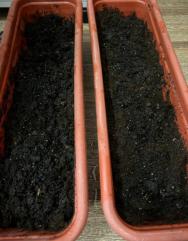 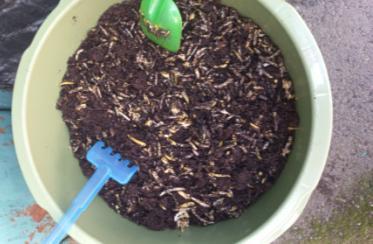 Рисунок № 1 Строительные емкости Делаем вермикомпостер. В контейнер со сплошным дном насыпаем чистый сухой песок. В этот контейнер кладём слой земли - слой 1см, сверху кладём пищевой субстрат слоем 3 - 5 см, затем припудриваем пищевой слой ”новой землёй” или порошком из яичной скорлупы, сверху слой ”живой земли” или почвы - 1см. Черви кладутся на поверхность почвы. Приготовленный субстрат увлажняется. Комочек субстрата, если его сжать в руке, не рассыпается, когда разжимаете кулак. Сверху прикрываем контейнеры куском полиэтилена или соломы. Рисунок № 2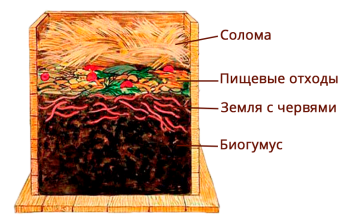 Рисунок № 2.ВермокомпостерЗаселяем Калифорнийских червей. Калифорнийские черви обладают отличной способностью быстро и эффективно перерабатывать органические отходы, создавая прекрасный биогумус. Калифорнийский красный червь - новая порода дождевого червя Eisenia foetida. В ходе исследований было установлено, что для промышленной переработки любых органических отходов можно использовать червей, полученных из коконов. Это очень важно, так червей очень сложно приучить к новой пище. Это связано с их биологической особенностью, заключающейся в том, что черви программируются на усваивание пищи сразу после рождения, и потом привыкнуть к иной пище не могут. Заселение новых субстратов возможно только коконами червей. Вылупившие черви настраиваются на переработку именно этого вида пищи. Рисунок № 3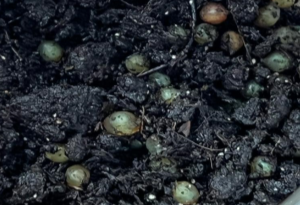 Рисунок № 3. Коконы  червейЧерви очень плодовиты. Каждая половозрелая особь, откладывает за летний период по 18-24 коконов. В каждом коконе находится от 1 до 21 яйца. Через 2-3 недели из яиц вылупляются новые особи, а еще через 7- 12 недель "новорожденные" уже сами способны приносить потомство. Взрослые особи живут 10-15 лет, длина их составляет от нескольких до десятков сантиметров, а масса - до десятка граммов. 
             Столь быстрое размножение червей, неприхотливость к условиям питания и содержания, быстрый прирост биомассы и высокий процент белка в их теле обусловливают возможность их массового воспроизводства с относительно малыми затратами, большой рентабельностью и экологичностью. Рисунок № 4 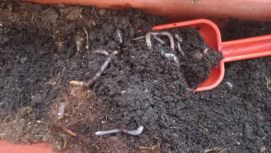 Рисунок № 4. Молодые червиНачинаем кормить червей пищевыми отходами. Очистки от сырых овощей, особенно картофеля. Можно кормить червей травой и листьями. Прекрасно перерабатываются:шкурки бананов, кожура цитрусовых, огрызки яблок;спитой чай и гуща от кофе, заплесневелый хлеб, корки хлеба и булки;остатки каш, кусочки сыра, гнилые помидоры, яблоки и прочие отходы растительного происхождения.Даём питание через 2 - 3 дня, стараясь кормить так, чтобы непереработанный субстракт не накапливался. Рисунок № 5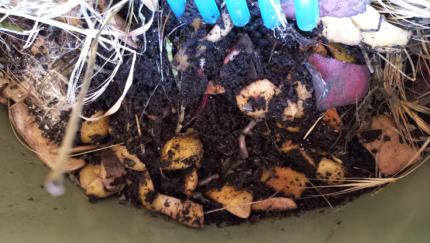 Рисунок № 5. Кормление червейСбор Биогумуса.Красный калифорнийский червь является оптимальным решением утилизации отходов, которое позволяет получать природное органическое удобрение, биогумус, которое способно реанимировать даже «мертвые почвы».Биогумус — это переработанные червями органические отходы, которые проходя через их желудок, изменяются, разлагаютя до  аминокислот и насыщаются витаминами, ферментами, макро- и микроэлементами и другими биологическими активными веществами. Рисунок № 6 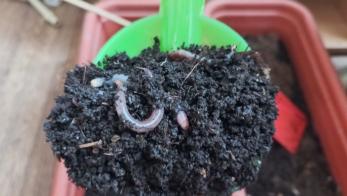 Рисунок № 6 Биогумус, произведенный червямиЭтапы реализации проекта ЗаключениеМногие учреждения сталкиваются с вопросом: что делать с пищевыми отходами, листвой и скошенной травой?  Ведь эта органическая масса, выброшенная на землю, начинает гнить, разлагаться, гореть и выделять в атмосферу много вредных газов. А после дождей она превращается в агрессивную среду, сжигающую плодородный слой земли и уничтожающую полезную микрофлору.Чтобы избежать всех перечисленных проблем мы предлагаем установку ко-кормушек с калифорнийскими червями для переработки органических отходов в экологически чистое удобрение.Вермикомпостер — это контейнер, в котором живут компостные черви и куда помещается органика. В результате жизнедеятельности червей из пищевых отходов получается биогумус, который можно использовать в качестве удобрения для растений. Известно, что червь пропускает за сутки через свое тело количество почвы, равное массе его тела. Проект поможет уже с детства прививать экологические привычки. Важно поднять уровень экологического образования и воспитания подрастающего поколения и лучше начинать это делать уже в детском саду.  В результате работы мы:  Разместили Био-кормушки в двух дошкольных учреждениях города Краснодара. Приложение № 1Приняли участие в выставки достижений дошкольного мира города Краснодара , где представили свою Био-кормушку при сотрудничестве детского сада № 24 города Краснодара. Приложение № 2Разработали информационные буклеты по функционированию и уходу за Био-кормушками. В настоящее время ведем переговоры с другими дошкольными учреждениями города. Восемь семей  из детского сада изьявили желание организации таких кормушек у себя дома. Им были переданы колонии червей для развода. Количество сторонников зеленого образа жизни в России увеличивается с каждым годом. Экологичные привычки практикуют в быту люди всех возрастов. Но особенно важно, чтобы экологическая сознательность формировалась у детей: от этого зависит, каким будет их будущее.Список источников1) Л. Генкин ”Биоконверсия идёт” ж. Химия и жизнь, номер 4, 19912) М. Надв ”Черви - козыри” ж. Химия и жизнь, номер 12, 19903) ”Пусть поработает червяк” Aкционерное общество закрытого типа ”Фарт” СПб 1995. Оспанова Г.С., Бозшатаева Г.Т., Турабаева Г.К. Использование метода вермикультивирования в экологическом образовании  // Международный журнал экспериментального образования. – 2015. – № 6. – С. 118-120;
Приложение № 1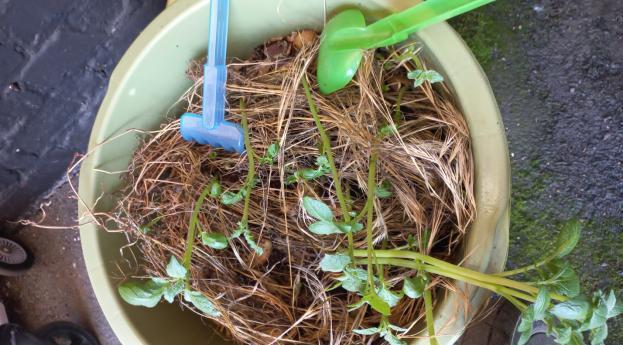 Приложение № 1 Эко-кормушки в детском садуПриложение № 2 Приложение № 2 Участие в выставки достижений детских садов города Что нужно сделатьКаким образом это можно сделатьКто будет это делатьВ какие сроки это нужно сделатьКонкретно ожидаемые результатыПровести социальный опрос среди дошкольных учреждений города и  выявить степень осознания важности правильной сортировки и утилизации пищевых отходов.Рассылка информации во все учреждения города.Организаторы1 месяцНалаживание сотрудничества с дошкольными учреждениями города КраснодараИзучить эколого-технологические методы утилизации ТБО в дошкольных учреждениях города Краснодара.Подготовить площадки для установки кормушек.Согласовать работу кормушек и основные правила ухода.Сотрудники дошкольного учреждения1 месяцСогласование мест в каждом дошкольном учреждении. Назначение ответственного лица и проведение с ним консультаций. Раздача информационных листовок.Изготовление вермокомпостеров и заселение червосемей Закупка емкостей для кормушек, заселение кормушек червями.Организаторы2 неделиЗаселение вермокомпостеров коконами червей.Установить Эко-кормушки в дошкольных учреждениях города Краснодара. Договоренности с дошкольными учреждениями детских садов.Организаторы1 месяцУстановка в заинтересованные организации Эко-кормушек с заселенными семьями червей. Начало работы с кормушкамиСоздать анимацию для освещения проблемы пищевых отходов: сортировки и переработки.Разработка интерактивных материалов по данной теме. Распечатка информационных листовок.ОрганизаторСотрудники дошкольного учреждения1 месяцРазработка материалов для информирования потребителей. Распечатка печатной продукции для раздачи потребителям. 